【主催・問い合わせ・申し込み先　】　一般財団法人大阪府人権協会　　　〒552-0001　大阪市港区波除4-1-37 HRCビル8階　 URL　http://www.jinken-osaka.jp/TEL：06-6581-8613　　FAX：06-6581-8614　　E-mail　info@jinken-osaka.jp＊E-Mailでお申込の場合、下記内容を記載の上、件名に「参加型研究会」と明記ください。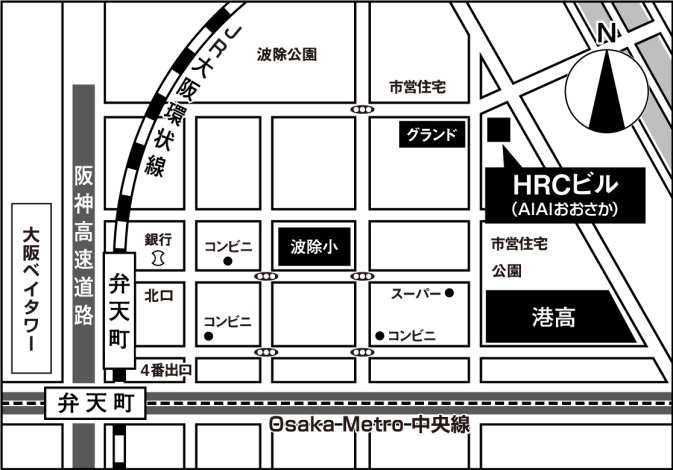 ＦＡＸ　06-6581-8614　　　大阪府人権協会宛　“参加型”研究会（2020.11.28）　　参加申込書*ご記入いただいた個人情報は、講座運営上の目的以外には利用しません。■お名前（ふりがな）■ご所属■ご連絡先　＊Ｅ-MailあるいはFAXを基本に「受講確認通知」をお送りします。　Ｅ-Mail　　　　　　　　　＠電話）　　　　　　　　　　　　　　　　　　　ＦＡＸ）住所　〒■ご連絡先　＊Ｅ-MailあるいはFAXを基本に「受講確認通知」をお送りします。　Ｅ-Mail　　　　　　　　　＠電話）　　　　　　　　　　　　　　　　　　　ＦＡＸ）住所　〒■受講動機や、この研究会で深めたいと思う内容をお書きください。■受講動機や、この研究会で深めたいと思う内容をお書きください。■その他（受講にあたっての要望など）■その他（受講にあたっての要望など）